Zajęcia rozwijające komunikowanie się  - 08-05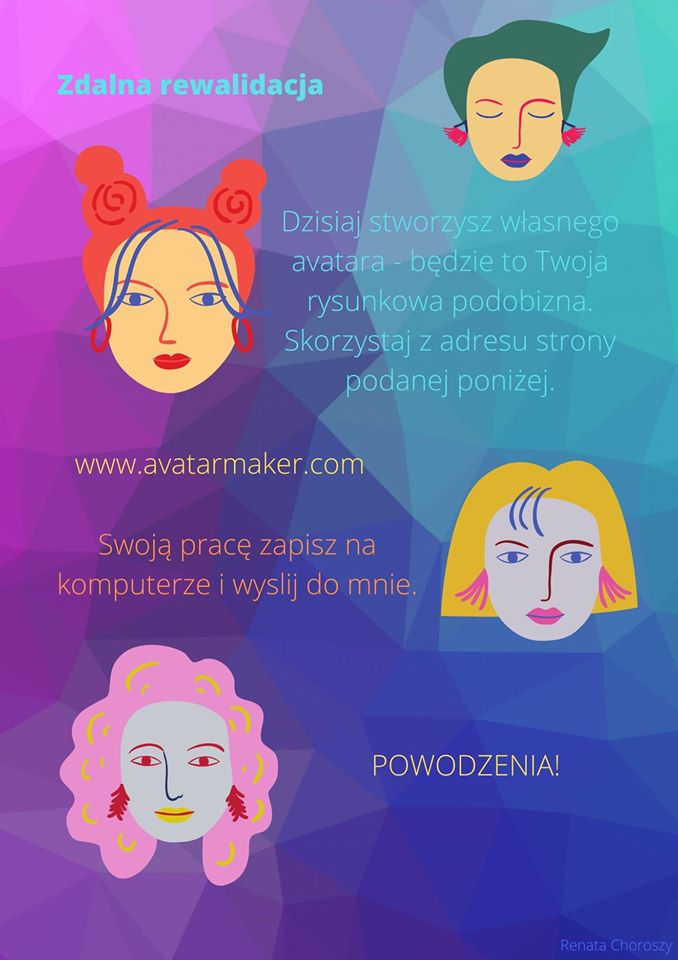 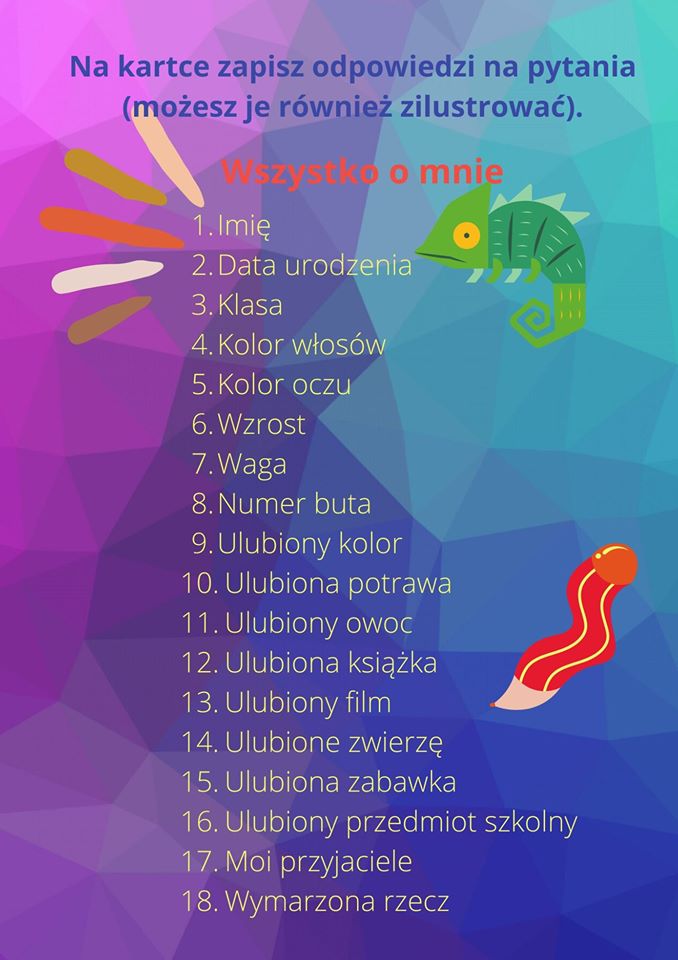 